QUESTIONNAIRE(On the rankings of Top 10 Most Reputable Insurance Companies in 2021)All information collected will be treated with utmost discretion and confidentiality for study purpose.Please fill out this questionnaire then send to us by 17:00 pm on June 21, 2021.Please scan QR-code to download the questionair (if necessary).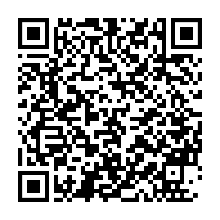 RESPONDENT INFORMATIONFull name: ………..………………………………………………………………………………………….……Position: …………………………………………………………………………………………………………...Mobile: ……………………………………………………………………………………………………………Email: ………………………………………………………………………………………………….…….........Company Name:………………………………………………………………………………………………Tax code:………………………………………………………………………………………………………Type of operation: State-owned enterprise	 Private enterprise Foreign-invested enterprise (with capital of foreign over 50%)Main business field: Life insurance		 Non-life insurance Others (please specify):……………………………………………………………………………………...Financial informationHow would the COVID-19 pandemic affect your decision on the following operations?How has the COVID-19 pandemic affected your premiums by the following distribution channels?What are your company's Top 5 priorities in the post-COVID-19 recovery? Increase revenue Expand operation network by opening representative offices/branches Improve innovation capacity for product differentiation Accelerate IT competitive advantage Improve quality of insurance agents and consultants Improve customer service quality Diversify sales channels: Bancassurance, Online, Digital Construct customer-centric operations Restructure investment portfolio Implement M&A Strengthen coordination with banks, healthcare providers Improve the quality of corporate governance according to international practices Strengthen internal control, risk management Strengthen claim assessment, reduce the compensation rate Improve med-tech capability to assist public health system development Others (please specify): …………………………………………………………………………………….How do you assess the impact of the following factors on your business operations in the H2 2020?What is your assessment about the prospect of insurance companies in the H2 2020 in comparison to the H1 2020? Pessimistic A little pessimistic Remain unchanged A little optimistic More optimisticWhat are Top 3 opportunities for Insurance industry in your opinion in the post-COVID-19 recovery? Vietnam’s economy recovers The finance-insurance market develops on a stable and sustainable basis Global integration drives trade activities and markets to further  Higher GDP per capita Low insurance penetration rate and increasing middle class People’s better awareness and education on finance-insurance Diverse product range Diverse distribution system M&A wave Speedy technology development and its comprehensive applications in insurance value chain Others (please specify) ……………………………………………………………………………………What are Top 4 challenges faced by insurance companies in the post-COVID-19 recovery? Limited cash inflow to insurance market Reduction in customer’s income Weak online operation Risks from natural disasters, serve weather, epidemics ...	 Increasing competition in the industry Lack of high-quality human resources Lack of customers' trust on insurance products Fraud detection and prevention Poor IT infrastructure Others (please specify) …………………………………………………………………………………….What are your Top 3 competitive advantages? Premiums Diverse products Customer journey Quality of insurance agents and consultants Scale of customers Distribution network and channel Technology applications Big data of customers and market Others (please specify) ……………………………………………………………………………………In your view, in order to best support the insurance market, which of following measures should the Government focus in the near future? Accelerate IT application Speed ​​up restructuring, encouraging M&A activities Continue to improve the system of relevant legal documents Increase the level of penalties for insurance fraud Propagandize, raise awareness of people about accident insurance, health, etc. Others (please specify) ……………………………………………………………………………………..How do you assess the impact of the following factors on your company's reputation in 5-point scale?Have you implemented a digital transformation plan? Already implementing Planning to implement Do not have plans to implement  Do not knowWhat are Top 3 benefits you gain when developing Insurtech in the post-COVID-19 recovery? Evolve customer journey Create a platform that allows to offer superior and innovative products, for example, on-demand insurance such as: Pay-as-you-go and Pay-as-you-drive, etc. Offer customized insurance products Improve sales and distribution Innovate corporate governance, enhance operational risk management Reduce cost Develop big data of customers and markets Accelerate customer approach and communication capabilities Others (please specify): ……………………………………………………………………………………..How is Insurtech applied to your business? Application on smart devices ChatBot Online, social networking websites Web aggregator  Peer-to-peer insurance Core insurance software  Others (please specify): ……………………………………………………………………………………..What are Top 4 constraits preventing you from deploying digital transformation in general and Insurtech in particular?  Long-term investment with big cost Internal conflicts in corporate governance, product structure transformation Cybersecurity and customer information protection Lack of workforce related to digital transformation: Data science, UX design, Digital marketing… Unclear customer behavior toward online insurance trend Lack of unique online insurance products Face to narrow traditional insurance market in long term Lack of regulations/policies of the government authorities Fraud detection due to online claims Others (please specify): …………………………………………………………………………………….Which are the most reputable companies in Vietnam's insurance industry in your assessment? (Please rank 1-10 for companies listed below with rank 1 as the most reputable insurance company)LIFE INSURANCEPlease rank non-life insurance companies listed in the next page!NON-LIFE INSURANCEThank you for your cooperation!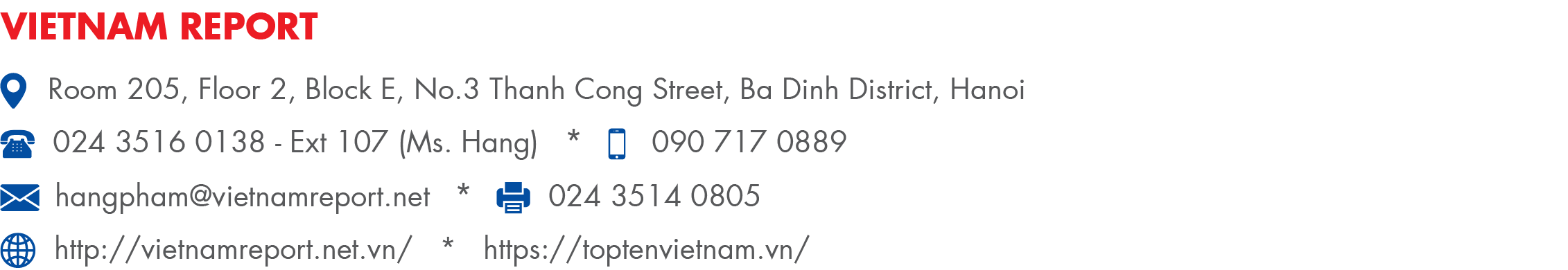 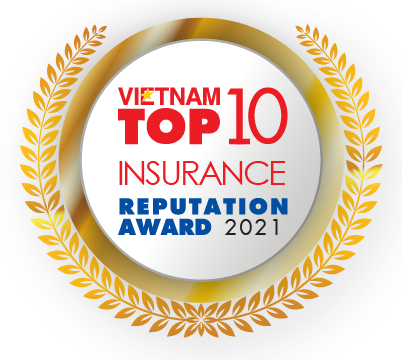 A - COMPANY'S INFORMATIONCriteriaIn 2020In Q1/2021Total assets (VND million)Equity (VND million)Insurance premiums revenue (VND million)Total revenue (VND million)Profit before tax (VND million)Profit after tax (VND million)B ˗ PROSPECTS AND STRATEGIES IN THE POST-COVID-19 RECOVERYNochangeNeed to re-evaluateBeing taking steps to changeResearch and developmentCustomer approachCustomer journeyRisk managementClaimsFinance managementHR managementDigital transformationOthers (please specify):……………………………IncreaseNo changeDecreaseTied agents and branchesBrokersBancassuranceDigital: Smartphone application/ Ecommerce…Others (please specify):……………………………12345Internal factorsFinancial capacityRisk management capabilitiesMarketingWorkforceManagement capabilityPrestige, experience of leadershipQuality of products, servicesReputation of companyDevelopment strategyInternal investment in IT infrastructureCo-operation with banksExternal factorsMacroeconomic recoveryWidespread COVID-19 outbreak risk Demographic structure, GDP per capitaPeople’s awareness and education on insuranceGlobal integrationCompetitionLegalTechnology development and Insurtech trendOthers (please specify):……………………………12345Business Capital and PerformanceCustomer's evaluation of the product and service qualityEvaluation about company's reputation in the mediaEvaluation of experts in the industryEvaluation of partners Evaluation of other companies in different industriesOthers (please specify):……………………………C-  INSURTECH AND DIGITAL TRANSFORMATION TREND IN THE POST-COVID-19 RECOVERYD- ACCESSMENT OF REPUTATBLE INSURANCE COMPANIESRankingCompany  Baoviet Life Corporation  Prudential Vietnam Assurance Private Limited  Manulife Vietnam Limited  AIA (Vietnam) Life Insurance Company Limited  Chubb Life Vietnam Insurance Company Limited  Prévoir Vietnam Life Insurance Company  Dai-ichi Life Insurance Company Limited  Cathay Life Insurance Company Limited  FWD Vietnam Life Insurance Company Limited  Hanwha Life Insurance Company Limited (Vietnam)  Vietcombank – Cardif Life Insurance Company Limited  Fubon Life Insurance (Vietnam) Company Limited  Generali Vietnam Life Insurance Company Limited  Aviva Vietnam Life Insurance Company Limited  Sun Life Insurance Company Limited  Phu Hung Life Insurance Joint Stock Company  BIDV MetLife Life Insurance Limited Liability CompanyRankingCompanyBaoviet Insurance Corporation Bao Minh Insurance CorporationPetrolimex Joint Stock Insurance Company (Pjico)Baolong Insurance CorporationPVI Insurance CorporationBaoviet Tokio Marine Insurance Company LimitedUnion Insurance Company (UIC)Post - Telecommunications Joint Stock Insurance Corporation (PTI)Insurance Corporation of Vietnam Joint Stock Commercial Bank for Industry and  Trade (VBI)Samsung Vina Insurance Company LimitedVien Dong Assurance Corporation (VASS)Bank for Investment and Development of Vietnam Insurance Joint Stock Corporation (BIC)AAA Assurance CorporationAIG Vietnam Insurance Company LimitedQBE Insurance (Vietnam) Company LimitedAgriculture Bank Insurance Joint - Stock Corporation (ABIC)Global Insurance Corporation (GIC)Phu Hung Assurance Corporation (PAC)Liberty Insurance Company LimitedChubb Vietnam Insurance Company LimitedMilitary Insurance Corporation (MIC)Vietnam National Aviation Insurance JSC (VNI)Saigon - Hanoi Insurance Joint Stock Corporation (BSH)Hung Vuong Assurance Joint Stock Company (BHV)MSIG Insurance (Vietnam) Company LimitedFubon Insurance (Vietnam) Company LimitedXuan Thanh Insurance Joint Stock CorporationCathay Insurance Vietnam Company LimitedGroupama Insurance Company Limited